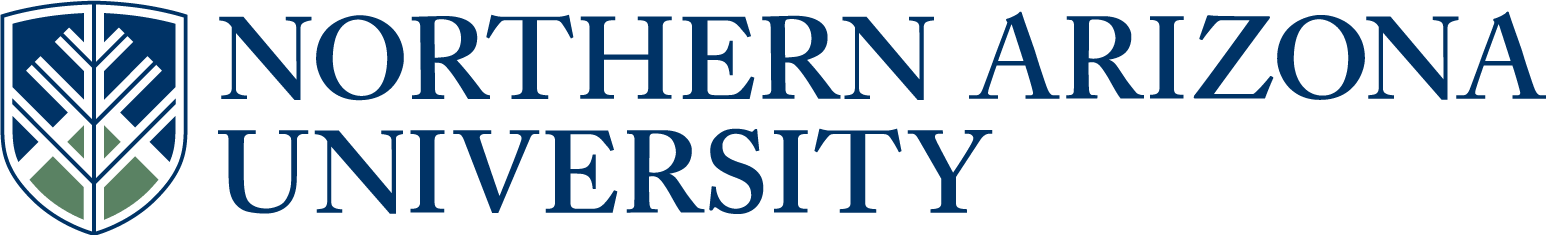 UCC/UGC/ECCCProposal for Plan Change or Plan DeletionIf this proposal represents changes to the intent of the plan or its integral components, review by the college dean, graduate dean (for graduate items) and/or the provost may be required prior to college curricular submission.All Plans with NCATE designation, or plans seeking NCATE designation, must include an NCATE Accreditation Memo of Approval from the NAU NCATE administrator prior to college curricular submission.UCC proposals must include an updated 8-term plan.UGC proposals must include an updated program of study.8.  Justification for proposal:   When we updated the BA English major several years ago and eased distribution-requirement logjams, we did not make corresponding changes to the English minor.Changes to distribution requirements proposed here bring the minor into line with distribution options for the BA in English major.Proposed changes primarily involve reformulating two somewhat confusedly combined requirements: the distribution requirement and a lower-division requirement. By eliminating a distinct lower-division requirement and simply listing available distribution-requirement courses, we simplify program options.(The next three paragraphs adapt to the current proposal some of the justifications we had for modifying the BA major in 2010. The last three paragraphs address the proposed reduction in the 400-level requirement.) At present, on an ad hoc basis some English advisers allow some minors to substitute 300-level courses in linguistics or rhetoric for lower-division courses when the latter are not being offered or, when offered, cannot accommodate student demand or, more generally, when the specified requirement is an obstacle to timely completion of the minor. These exceptions have not been needed for literature courses and, because of prerequisites, have not usually been possible for creative writing courses.Because these exceptions are not formalized or published, they have been available only to those students getting advice from advisers aware of possible substitutions or willing to make ad hoc program adjustments. In fairness we think these practices should be officially acknowledged and made available to all advisers and English minors.We expect that, if a choice among 100-, 200- and 300-level classes were available to satisfy the distribution requirement, minors would take rhetoric or linguistics coursework appropriate to their level of interest or ability.A proposed change from a 6-hour 400-level requirement (including one capstone) to a 3-hour 400-level requirement of one capstone course would allow a minor more latitude in choosing upper-division coursework in English. Minors could still elect six hours (or more) of 400-level courses if they wish, or they could instead choose an additional course from expanded writing, linguistics, or literature options at the 300-level. In practice, virtually all 400-level English courses available to minors are capstone courses, so currently we pretty much require a minor to complete two senior capstones. Proportionally, this makes almost one-third of the 21-hour program an adventure in senior-capstoning, and we would be hard-pressed to supply a justification for such a requirement in a minor.With this updated minor, it is in theory possible (if extremely unlikely) for a minor to take 18 of 21 hours at the upper division or 12 of 21 hours at the 400-level. But again, we expect students in this program to take coursework appropriate to their level of interest or ability.9.  NCATE designation, if applicable:   11. Will this proposal impact other plans, sub plans, or course offerings, etc.?         Yes        No                                                                                                                                           If yes, describe the impact.  If applicable, include evidence of notification to and/or response from       each impacted academic unit Answer 12-13 for UCC/ECCC only:12.  A major is differentiated from another major by required course commonality:  24 units of the          required credit hours of a major must be unique, (i.e. not common or not dual use as a required        element in another major), to that major.  Does this plan have 24 units of unique required        credit?                                                                                                                     Yes       No                                                                                                                              13.  Minor: A planned group of courses from one or more subject matter areas consisting of at least           18 hours and no more than 24 hours.  At least 12 hours of the minor must be unique to that minor        to differentiate it from other minors.                                                                                                         Does this minor have 12 units of unique required credit?                                     Yes       No Answer 14-15 for UGC only:14.  If this is a non-thesis plan, does it require a minimum of 24 units of formal graded coursework?                                                                                                                                                                                                                                                   Yes       No        If no, explain why this proposal should be approved.15.  If this is a thesis plan, does it require a minimum of 18 units of formal graded coursework?                                                                                                                                                                                                                                                   Yes       No        If no, explain why this proposal should be approved.Approved as submitted:                                       Yes      No           Approved as modified:                                         Yes      No  Approved as submitted:                                       Yes      No   Approved as modified:                                         Yes      No    FAST TRACK   (Select if this will be a fast track item.  Refer to  Fast Track Policy for eligibility)1.  College:Arts and LettersArts and LettersArts and Letters2.  Academic Unit:2.  Academic Unit:2.  Academic Unit:English3.  Academic      Plan Name:3.  Academic      Plan Name:English Minor  (ENGMN)English Minor  (ENGMN)4.  Emphasis:4.  Emphasis:5.  Plan proposal:5.  Plan proposal:  Plan Change   Plan Change   Plan Deletion   Plan Deletion   New      Emphasis  New      Emphasis  Emphasis       Change  Emphasis       Change  Emphasis                    Deletion6.  Current student learning outcomes of the plan.  If structured as plan/emphasis, include for both core and emphasis. Show the proposed changes in this column (if applicable).  Bold the changes, to differentiate from what is not changing, and change font to Bold Red with strikethrough for what is being deleted.  (Resources, Examples & Tools for Developing Effective Program Student Learning Outcomes).UNCHANGED7.  Current catalog plan overview and requirements in this column. Cut and paste the Overview and Details tabs, in their entirety, from the current on-line academic catalog: (http://catalog.nau.edu/Catalog/)English; Minor   In addition to University Requirements:Complete individual plan requirements.Please note that you may be able to use some courses to meet more than one requirement. Contact your advisor for details.Minor RequirementsTake the following 21 units with a Grade of "C" or better in each course:Lower-division coursework from at least three of the following four areas (9 units). Please note: You may count only one 100-level course toward this requirement.Literature courses: ENG 130, ENG 230, ENG 231, ENG 232, ENG 242, ENG 243, ENG 245, ENG 247, ENG 252, ENG 253, ENG 261, ENG 266Rhetoric courses: ENG 110, ENG 210, ENG 211Creative Writing courses: ENG 270, ENG 271, ENG 272Linguistics courses: ENG 121, ENG 220, ENG 223Select 300-level coursework (6 units)Select 400-level coursework, with at least one designated seminar course (6 units)At least 12 units of this minor must be taken at NAU.Before graduating, you must complete two 3-unit courses, one in ethnic diversity and one in global awareness. You may be able to use English courses to fulfill Northern Arizona University's diversity requirements and requirements for this minor.   Please use the course search in the academic catalog for a list of approved diversity courses.Be aware that some courses may have prerequisites that you must also take. For prerequisite information click on the course or see your advisor.Show the proposed changes in this column.  Bold the changes, to differentiate from what is not changing, and change font to Bold Red with strikethrough for what is being deleted.English; Minor   In addition to University Requirements:Complete individual plan requirements.Please note that you may be able to use some courses to meet more than one requirement. Contact your advisor for details.Minor RequirementsTake the following 21 units with a Grade of "C" or better in each course:Lower-division coursework Select one course from at least three of the following four areas (9 units). Please note: You may count only one 100-level course toward this requirement.Literature courses: ENG 130, ENG 230, ENG 231, ENG 232, ENG 242, ENG 243, ENG 245, ENG 247, ENG 252, ENG 253, ENG 261, ENG 266Rhetoric courses: ENG 110, ENG 210, ENG 211, ENG 305W, ENG 310W, ENG 313WCreative Writing courses: ENG 270, ENG 271, ENG 272Linguistics courses: ENG 121, ENG 220, ENG 223, ENG 308, ENG 321Select additional 300-400 level coursework, including one 400 level capstone course (6 12 units)Select 400-level coursework, with at least one designated seminar course (6 units)At least 12 units of upper division coursework for this minor must be taken at NAU, and at least 12 units must be upper division (300-level and above). Before graduating, you must complete two 3-unit courses, one in ethnic diversity and one in global awareness. You may be able to use English courses to fulfill Northern Arizona University's diversity requirements and requirements for this minor.   Please use the course search in the academic catalog for a list of approved diversity courses.Be aware that some courses may have prerequisites that you must also take. For prerequisite information click on the course or see your advisor.  Initial Plan  Advanced Plan  Advanced Plan  Advanced Plan  Advanced Plan  Remove Designation  Remove Designation10.  Effective beginning  FALL:10.  Effective beginning  FALL:10.  Effective beginning  FALL:20142014         See effective dates calendar.         See effective dates calendar.         See effective dates calendar.         See effective dates calendar.FLAGSTAFF MOUNTAIN CAMPUSScott Galland  12/5/2013Reviewed by Curriculum Process AssociateDateApprovals:Department Chair/Unit Head (if appropriate)DateChair of college curriculum committeeDateDean of collegeDateFor Committee use only:UCC/UGC ApprovalDateEXTENDED CAMPUSESReviewed by Curriculum Process AssociateDateApprovals: Academic Unit HeadDateDivision Curriculum Committee (Yuma, Yavapai, or Personalized Learning)DateDivision Administrator in Extended Campuses (Yuma, Yavapai, or Personalized Learning)DateFaculty Chair of Extended Campuses Curriculum Committee (Yuma, Yavapai, or Personalized Learning)DateChief Academic Officer; Extended Campuses (or Designee)Date